PEDIDO DE INFORMAÇÕES nº 64/2018CONSIDERANDO que, com frequência, denúncias por parte de moradores do Parque Meia Lua, de que muitos veículos não respeitam as faixas de pedestres e nem os limites de velocidades na região;CONSIDERANDO que este Vereador já enviou vários ofícios à Secretaria de Infraestrutura, já mostrou vídeos na TV Câmara, solicitando providências referentes a vários acidentes ocorridos nas principais ruas e avenidas do referido bairro, onde o fluxo de veículos é muito grande, como por exemplo na Av. Lourenço da Silva, Av dos Migrantes, Rua Takeo Ota e Rua Arthur Cazarino, locais de grande fluxo de pedestres e com isto em finais de semana, os riscos são constantes devido a veículos em altas velocidades;CONSIDERANDO que e a única maneira de solucionar e diminuir o excesso de velocidade seria a colocação de lombadas elevadas ao invés de faixa de pedestres nas principais ruas e avenidas,REQUEIRO à Excelentíssima   desta ,  e    , cumpridas as  , seja encaminhado ao   Municipal de Jacareí o   de :Existe algum projeto para a construção de lombadas elevadas nas principais ruas e avenidas do Parque Meia Lua?Em caso positivo, qual a data prevista?Ao  de , subscrevo. das , 18 de abril de 2018VALMIR DO PARQUE MEIA LUAVereador – Líder do PSDCVice-Presidente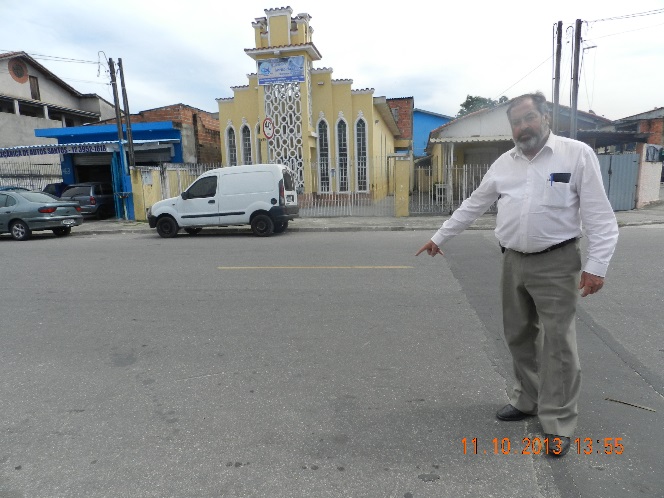 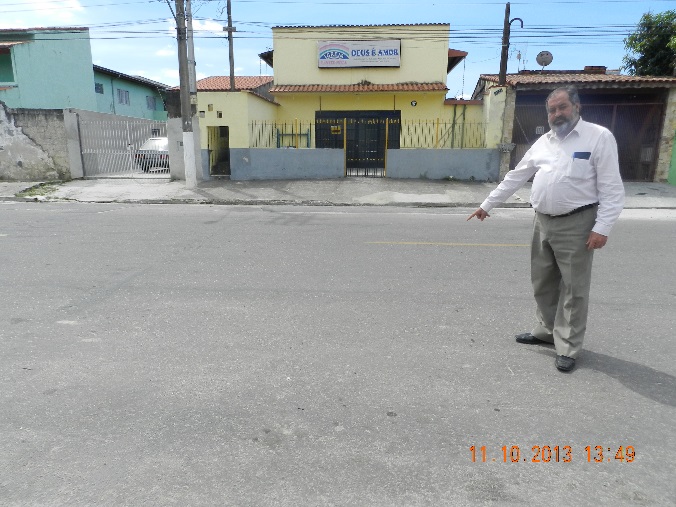 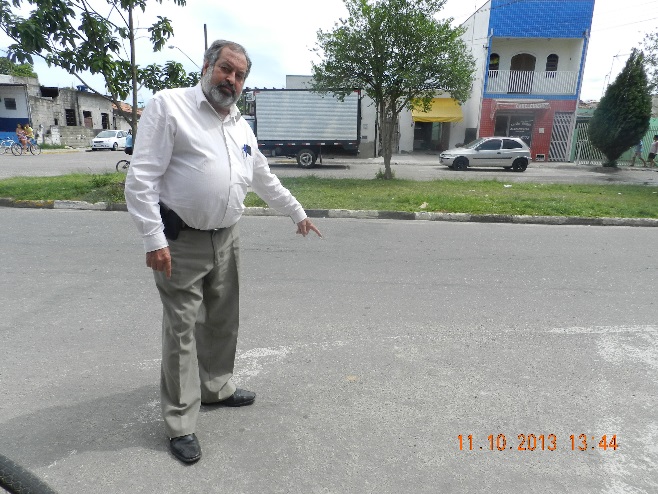 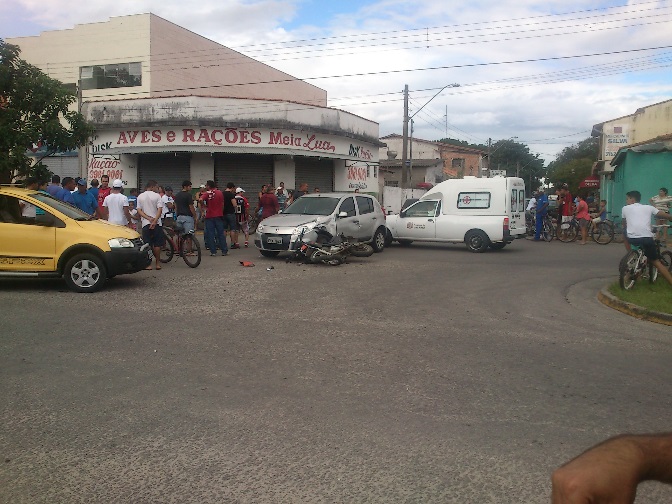 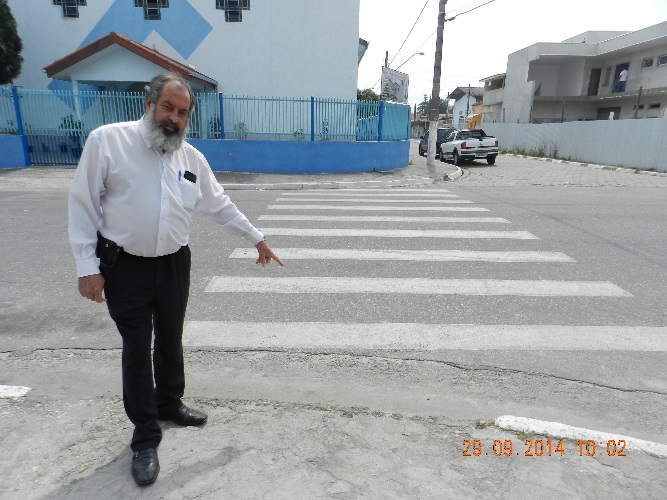 :Requer informações acerca da construção de lombadas em vias públicas com grande fluxo de veículos no Parque Meia Lua.